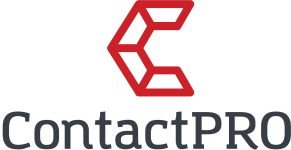 ФОРМА РЕГИСТРАЦИИ ПРОЕКТАКод проекта __________________________Дата заполнения (ДД/ММ/ГГ):Прошу зарегистрировать проект:__________________________________________________________________________________________________________________________________________________________________________________ по адресу:___________________________________________________________________________________ за компанией ________________________________________________________________________________СпецификацияПодпись _______________М.П.ООО «Контактпро»Тел. (910) 3241632ООО «Контактпро»Тел. (919) 4384343Головной офис:mail@contact-pro.ruУл. Солнечная, 31 А, пом. 232www.contact-pro.ru394026, Воронежwww.contact-pro.ru394026, ВоронежИнформация о проекте:Информация о проекте:Информация о проекте:Информация о проекте:Наименование организацииНаименование организацииПартнерАдресАдресПартнерПартнерОтв. сотрудник (ФИО, должность)Отв. сотрудник (ФИО, должность)Отв. сотрудник (ФИО, должность)Отв. сотрудник (ФИО, должность)Отв. сотрудник (ФИО, должность)Отв. сотрудник (ФИО, должность)Конт данныеКонт данныеНазваниеНазваниеАдресАдресИнформация о☐ Предпроект☐ ПредпроектИнформация оИнформация о☐ РД☐ РДпроекте☐ РД☐ РДпроектеСтадияпроектеСтадия☐ П☐ ПСтадия☐ П☐ П☐ Общестроит. работы☐ Общестроит. работы☐ Э/Монтажные работы☐ Э/Монтажные работыНазваниеНазваниеЗаказчикАдресАдресЗаказчикЗаказчикКонт. Лицо (ФИО, должность)Конт. Лицо (ФИО, должность)Конт. Лицо (ФИО, должность)Конт. Лицо (ФИО, должность)Конт данныеКонт данныеНазваниеНазваниеПроектировщикАдресАдресПроектировщикКонт. Лицо (ФИО, должность)Конт. Лицо (ФИО, должность)Конт. Лицо (ФИО, должность)Конт. Лицо (ФИО, должность)Конт данныеКонт данныеНазваниеНазваниеПодрядчикАдресАдресПодрядчикПодрядчикКонт. Лицо (ФИО, должность)Конт. Лицо (ФИО, должность)Конт. Лицо (ФИО, должность)Конт. Лицо (ФИО, должность)Конт данныеКонт данные☐ НетСпецификация☐ Сметная☐ КП☐ НетКонкуренты☐ Есть, перечислить☐ Высока вероятность№Оборудование: серия, артикул, описаниешт.